Chattanooga Environmental Laboratory, LLC 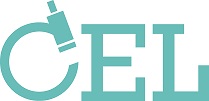 402 Riverside Ave, Ste AChattanooga, TN 37405423.777.5220www.chattalab.com ClientProject Project  AIR SAMPLING      SURFACE SAMPLING      AIR SAMPLING      SURFACE SAMPLING      AIR SAMPLING      SURFACE SAMPLING      AIR SAMPLING      SURFACE SAMPLING      AIR SAMPLING      SURFACE SAMPLING      AIR SAMPLING      SURFACE SAMPLING      AIR SAMPLING      SURFACE SAMPLING      AIR SAMPLING      SURFACE SAMPLING     ContactCollected ByCollected ByContactDateDateStart TimeStart TimeEnd TimeAddressSampling ConditionsSampling ConditionsSurfaceSurfaceAir SamplingAir SamplingPhoneRelinquished byRelinquished byDate/TimeDate/TimeFaxLAB USE LAB USE LAB USE LAB USE LAB USE LAB USE LAB USE LAB USE LAB USE LAB USE EmailReceived ByReceived ByDate/TimeAccount no.Account no.Project CodeProject CodeSample #Code*Sample Location(Please note Serial # of hoods being tested)Sample Location(Please note Serial # of hoods being tested)Sample Location(Please note Serial # of hoods being tested)ISOClassVolume (L)air samples onlyComments – not to be printed on reportLot #Exp. DateUSP 797 Test Codes*USP 797 Test Codes*USP 797 Test Codes*USP 797 Test Codes*USP 797 Test Codes*TSA w/ L&TAIR SAMPLE TEST – TSA, Air Sample Petri PlatesAIR SAMPLE TEST – TSA, Air Sample Petri PlatesAIR SAMPLE TEST – TSA, Air Sample Petri PlatesAIR SAMPLE TEST – TSA, Air Sample Petri Plates